No Cost Extension Request Form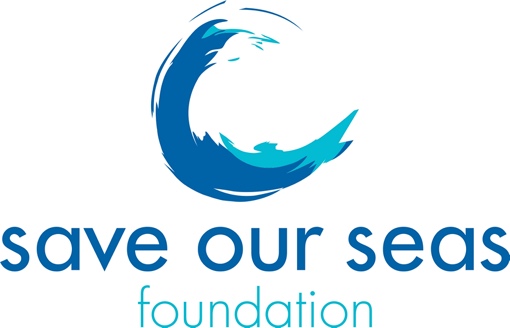 Once completed, please send this form to Sandrine Griffiths, Grant Programme Manager, on sandrine@saveourseas.com and copy James Lea, CEO, on james@saveourseas.com.Your full name:Supervisor name:Type of grant (small or keystone):Year of grant concerned by this request:SOSF project number:Project title:Current planned end date:The new project end date that you consider feasible is:(please note that you have 3 months after 'end date' to provide the final report.)Which of your objective is concerned by this delay? Rational for the No Cost Extension Request :(between 100 and 300 words)Please provide the link of your SOSF webpage project: https://saveourseas.com/ After approval of your request, will you need an amended Annex2 reflecting this change for you or for your institution?Any other comment: